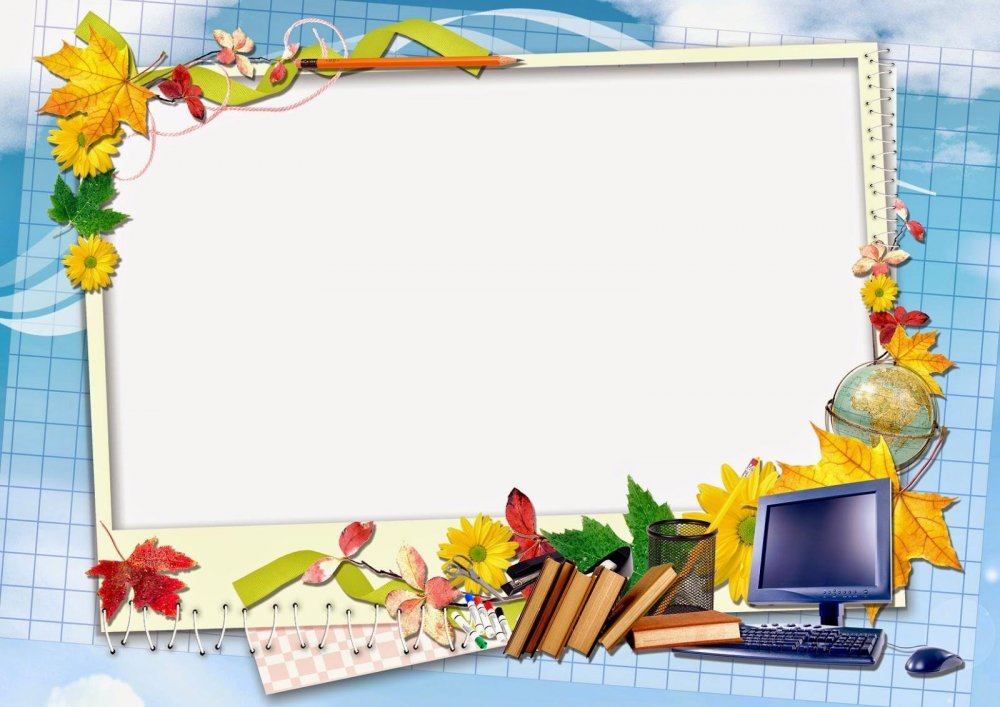                                                                                                                                                                       МБОУ СОШ №3 п. Чернышевский 	                  Ученик 3Б класса                                                                                                                     Филимонов Александр                                                                                          Сочинение                                                                 «Мой любимый учитель»Когда я только пришёл в школу моим первым учителем была Екатерина Рафаэльевна.Но через несколько дней учения весь наш класс перевели в 27 кабинет. И нашимучителем стала Сафонова Наталья Владимировна. Она учит нас уже третий год,        ещё с первого класса. Наталья Владимировна учит нас: читать, писать и решать задачи.        Ещё мы    проходим умножение и деление. С нами она добрая, ласковая, но в меру строгая.          В конце четвёртого года обучения мы попрощаемся с нашим учителем, потому что          мы перейдём в среднее звено. Но я никогда не забуду свою учительницу Наталью Владимировну.             Даже когда закончу школу.Спасибо моему учителю!